MINIMÁLNÍ   PREVENTIVNÍ   PROGRAMškolní rok2020 / 2021Základní škola a Mateřská škola Malečov,příspěvková organizace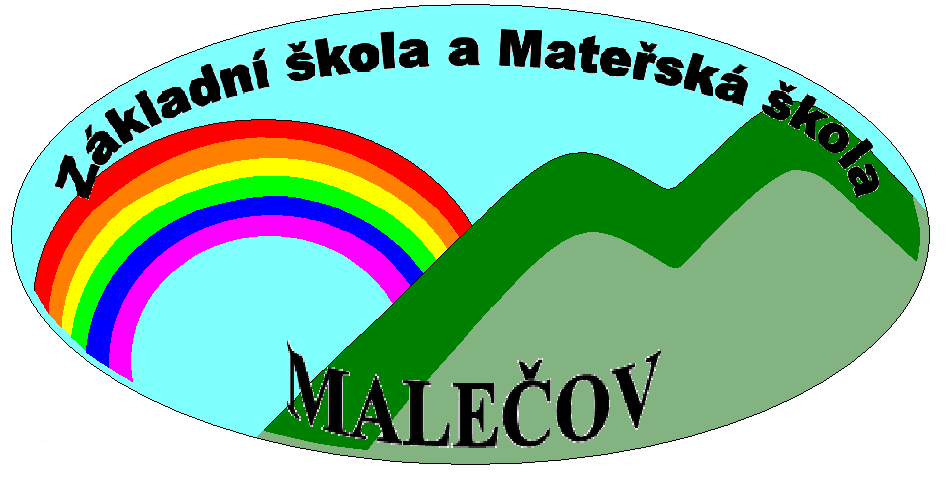 V Malečově dne: 25. 8. 2020Vypracoval: Mgr. Peter DaškoSeznam zkratek:MMP – Minimální preventivní programIVP – Individuální vzdělávací plánSPU – Specifické poruchy učeníPPP – Pedagogicko-psychologická poradnaOSPOD – Orgán sociálně-právní ochrany dětíŠPP – Školní poradenské pracovištěVP – Výchovný poradceŠMP – Školní metodik prevenceÚvodSociální jevy se dotýkají stále mladších dětí. Děti, které navštěvují základní školu, patří mezi ohrožené skupiny z hlediska sociálně negativních jevů. Proto je důležité začít s primární prevencí, co nejdříve. Minimální preventivní program školy je součástí výchovy a vzdělávání žáků po celou dobu povinné školní docházky. Účastní se ho pedagogický sbor, žáci, rodiče a odborníci.Základní údaje o školeAdresa a kontaktní údaje:	ZŠ a MŠ Malečov, příspěvková organizace				Malečov 61, 403 27				info@skolamalecov.cz				www.zsmalecov.czMalotřídní základní škola s prvním stupněmPočet tříd:	3Počet žáků:	39			Počet pedagogických pracovníků ZŠ:	 7Ředitel školy: 		Mgr. Peter Daško			605 261 730, reditel@skolamalecov.cz Školní poradenské pracoviště (ŠPP):Vedoucí ŠPP - výchovný poradce (VP): Mgr. Zuzana SlunečkováČlenové školního poradenského pracoviště:Školní metodik prevence (ŠMP): Mgr. Peter DaškoVedoucí učitelka MŠ (VMŠ): Bc. Jana TopitzerováCharakteristika školyZákladní a mateřská škola v Malečově je neúplná obecní škola, kterou zřizuje obec Malečov. Dvě nízké přízemní budovy školy a školky se nacházejí na kraji obce Malečov. Do ZŠ a MŠ dochází děti z Malečova, Březí, Tašova, Sedla, Čeřeniště, Proboštova, Němčí, Pohoří, Horních Zálezel, Rýdeče a Ústí nad Labem. Organizace sdružuje základní školu, mateřskou školu a školní jídelnu. Základní škola poskytuje vzdělání žákům 1. stupně základní školy  v rozsahu 1. až 5. ročníku ve třech třídách. Součástí základní školy je školní družina.Budova mateřské školy a školní jídelny je nově zrekonstruovaná a zateplená. Budova ZŠ je nově postavená. Výuka probíhá ve třech kmenových třídách. Materiální a technické vybavení je na velmi dobré úrovni.Na zahradě školy je venkovní třída, dětské hřiště s pískovištěm a průlezkami a malý altán. Škola zatím nemá k dispozici vlastní tělocvičnu, proto pro výuku tělesné výchovy a jiné pohybové aktivity využívá školní hřiště s umělou trávou, sál v kulturním domě Malečov, obecní fotbalové hřiště a obecní multifunkční hřiště. V blízkosti školy jsou louky a lesy, které využíváme k relaxaci a k výuce v terénu.Základní vzdělávání je zajišťováno odborně kvalifikovanými pedagogy podle školního vzdělávacího programu pro základní vzdělávání „Kdo se učí, nezdivočí…“. Ve škole jsou vzděláváni žáci s SPU.Mezi rizikové prostory školy patří šatna a toalety. V těchto prostorách je v době přestávek zajištěn dozor dospělé osoby.Analýza situace z hlediska rizikového chováníV minulých letech se na základě výsledků monitorování objevil na naší škole malý počet závažnějších případů rizikového chování dětí. Jednalo se především o vztahové problémy mezi dětmi, projevy agresivity, drobné krádeže, lži. Hodně dětí se vyjadřuje vulgárně v komunikaci mezi sebou, objevuje se občasné ničení školního majetku. Toto rizikové chování bylo řešeno v rámci školy, třídními učiteli, ředitelem školy, metodikem prevence, výchovným poradcem a rodiči žáků.Mimo prostory školy se děti ojediněle dopouštěly drobného vandalismu. Děti dle podaných informací, tráví hodně volného času u televize nebo u počítače či tabletu hraním her. Vandalismus řešil Obecní úřad Malečova a ostatní rizikové chování rodiče. Problematiku rizikového chování zařazujeme pravidelně do výuky, dále i do školních a mimoškolních aktivit organizovaných školou (projekty, besedy, přednášky, školy v přírodě, výlety, kroužky apod.).Cíle programuPrevence sociálně patologických jevů u dětí a mládeže se v tomto školním roce 2020/2021 zaměřuje především na aktivity z minulého roku a rozvíjí to, co se v uplynulých letech osvědčilo. Cíle programu vychází také z metodických doporučení k prevenci rizikového chování (tabák, drogy, alkohol) a „Zásad přístupu k dětem, žákům, studentům s PAS v rámci vzdělávacího procesu“.Pro přehlednost jsou cíle rozděleny do 4 velkých skupin, pod které jsou zařazeny dílčí cíle.Minimální preventivní program je zaměřený na:Výchovu žáků ke zdravému životnímu styluzdravá životospráva - základní hygienické návyky, zdravá výživa, správný režim dne,seznámení a osvojení tísňových telefonních čísel, první pomoc, nemoci,prevence infekčních onemocnění s ohledem na Covid-19.Osobnostní rozvojpodpora vlastních aktivit žáků a rozvoj jejich komunikativních dovedností – zvyšování schopnosti řešit problémy, konflikty,právní vědomí a morální hodnoty - znát zásady slušného chování, znát svá práva a povinnosti a dodržovat je.Snížení výskytu rizikového chování a sociálně patologických jevůvandalismus, násilí, šikana, kyberšikana, agrese,užívání návykových látek,rizikové sporty, rizikové chování v dopravě, prevence úrazů,vytvoření dostatečného zázemí k trávení volného času v prostorách školy.Maximální informovanost a zapojení všech aktérů školy do jejího fungování dobrá informovanost všech žáků školy v oblasti sociálně patologických jevů,zapojení celého pedagogického sboru školy do systému prevence,aktivní spolupráce s rodiči žáků,otevřenost vůči veřejnosti,podpora prohlubování vzdělání pedagogů – školení,začleňování žáků s SPU a méně průbojných žáků do kolektivu.Cílové skupiny MPPŽáci žáci navštěvující 1. – 5. ročník ZŠ Malečov,hlavní cílová skupina MPP.Pedagogičtí pracovnícipedagogičtí pracovníci (ředitel školy, třídní učitelé, ostatní pedagogičtí pracovníci školy).Rodiče/zákonný zástupci žákůvšichni rodiče/zákonní zástupci žáků ZŠ Malečov.Řízení a realizace aktivitEfektivní MPP vyžaduje spolupráci a odpovědnost na několika úrovních:Ředitel školy má odpovědnost za podporu, vytváření a realizaci MPP,jmenuje metodika prevence.Metodik prevence zajišťuje odbornou a metodickou pomoc, je garantem kvality MPP,o průběhu MPP informuje vedení školy a spolu s ním vyhodnocuje aktuální situaci ve škole.Výchovný poradce zajišťuje odbornou pomoc,koordinuje přípravy a realizaci programu.Pedagogický sbor učitelé začleňují preventivní témata do výuky jednotlivých předmětů,zaměřují se na rozvoj kompetencí žáků v oblasti sociálních dovednosti dle jejich věku,vyskytlé problémy či nejasnosti z oblasti prevence konzultují s metodikem prevence.Třídní učitelé hrají stěžejní úlohu při naplňování MPP,vytváří pozitivní atmosféru ve třídě,zachycuje signály rizikového chování dětí ve třídě,motivuje děti k dodržování pravidel ve třídě v souladu se školním řádem,má přehled a vede si záznamy o osobních zvláštnostech žáků třídy i o jejich rodinném zázemí.Žáci participují se na realizaci programu.Spolupráce s rodiči/zákonnými zástupci dětí a s jinými organizacemi Metody a formy práceV celkovém pojetí vzdělání na naší škole jsou převážně uplatňovány takové formy a metody práce se žáky, aby docházelo k rozvoji osobnosti jako celku.Samostatné práceneboli individuální práce, která má vliv na rozvoj celé osobnosti žáka,žáci se učí odpovědnosti, spoléhají na své vlastní síly.Skupinová práce žáci velkou část vyučování spolupracují ve dvojicích či skupinách, kde své názory obhajují → rozvíjejí komunikaci,žáci se učí vést diskuzi, naslouchat druhým.Projektové vyučování v rámci projektů se žáci mohou blíže seznámit s ostatními žáky a s děním kolem sebe.Pedagogická diagnostikaučitel věnuje pozornost žákům a registruje signály o možném problému žáka,hledá příčiny a možné nápravy (pokud je třeba, spolupracuje s rodiči, poradenskými pracovníky školy a s dalšími odbornými institucemi).Rozhovor (vztah žák – učitel)budujeme vzájemnou důvěru mezi učitelem a žákem,žák ví, že se na učitele může obrátit a bude respektován jeho názor.Další uplatňované metody a formy jsou: diskuze, výklad, přednášky, exkurze, soutěže, práce s tiskem, literaturou, počítačem, videem…Primární prevencePrimární prevence rizikového chování je součástí ŠVP a platných učebních osnov. Preventivní témata jsou nejčastěji frekventovaná v hodinách prvouky, přírodovědy, vlastivědy, tělesné výchovy a českého jazyka. Dále se prevence sociální patologických jevů objevuje i v dalších školních a mimoškolních aktivitách. Aktivity minimálního preventivního programu na rok 2020/2021Níže jsou popsány jednotlivé aktivity vedoucí k možnému naplnění daného cíle. Některé aktivity naplňují souběžně více cílů. Např. Projekt „Noc skřítků“ nenaplňuje pouze okruh cílů č. 1 (výchova žáků ke zdravému životnímu stylu), ale i okruh cílů č. 2 (osobnostní rozvoj). Aktivity k cíli – 1. výchova žáků ke zdravému životnímu styluzdravá životospráva - základní hygienické návyky, zdravá výživa, správný režim dneseznámení, osvojení tísňových telefonních čísel, první pomoc, nemociVyučovací hodiny – prvouka, přírodověda	 Především v těchto hodinách si žáci osvojují pojmy týkající se zdravého životního stylu.Žáci získávají povědomí o tom, jak udržovat zdraví a zdraví životní styl.Evropský projekt „Ovoce a zelenina do škol“ Úkolem projektu je především přispět k trvalému zvýšení spotřeby ovoce, zeleniny a pomoci tak vytvářet zdravé životní návyky u dětí.Děti mohou ochutnat tradiční druhy zeleniny a ovoce, ale poznat i exotické druhy, se kterými se běžně u nich doma nesetkají.Projekt se vztahuje na žáky prvních až pátých ročníků základních škol.Projekt „Mléko do škol“Cílem projektu Mléko do škol je podpora zdravé výživy a zvýšení spotřeby mléka a mléčných výrobků. Projekt je určen žákům základních škol, včetně přípravných tříd základních škol nebo přípravného stupně základních škol speciálních. Školní projekt „Noc skřítků“Děti stráví v budově noc s pedagogickými pracovníky.Noc skřítků je realizovaná jednou za školní rok, zařazuje se do programu přibližně měsíc před odjezdem na ŠvP.Jedním z cílů tohoto projektu je osvojení základních hygienických návyků a psychohygieny (nauka o tom, jak si chránit a upevňovat duševní zdraví a jak zvyšovat odolnost člověka vůči nejrůznějším škodlivým vlivům).Zdravá svačinaV rámci jednotlivých tříd i celé školy probíhá hodnocení svačin přinesených z domova. Žáci se hodnotí sami.Dlouhodobým cílem je zlepšení výživového chování žáků ve škole i mimo školu.Školní projekt „Den Země“Projekt se vztahuje ke Dni Země.Dlouhodobými cíli je budování kladného vztahu k místu svého bydliště, vytváření ekologického chování a poznávání vazeb a souvislostí v přírodě, které ovlivňují lidské životy.Aktivity k cíli – 2. osobnostní rozvojpodpora vlastních aktivit žáků a rozvoj jejich komunikativních dovedností – zvyšování schopnosti řešit problémy, konfliktyprávní vědomí a morální hodnoty - znát zásady slušného chování, znát svá práva a povinnosti a dodržovat jeŠkolní řádDěti jsou seznámeny se školním řádem, který přesně formuje práva a povinnosti žáků.Návštěvy knihovny MalečovZŠ a MŠ spolupracuje s knihovnou obce Malečov.V rámci výuky žáci pravidelně navštěvují místní knihovnu, kde si mohou pro ně zapůjčit zajímavé knihy.Především se učí slušnému chování ve veřejných institucích.Projekt „Březen – měsíc médií“V březnu tradičně probíhá projekt „Březen – měsíc médií“.Díky tomuto projektu žáci rozvíjejí své dovednosti při práci s médii (knihy, noviny, internet, rádio …), v níž hledají správnou odpověď na uveřejněnou otázku. KomunikacePedagog klade důraz na vhodnou verbální i neverbální komunikaci žáků mezi sebou, také mezi dospělými osobami.Pedagog nabízí prostor žákům pro střetávání a komunikaci různými formami (ústně, písemně, výtvarně, pomocí technických prostředků atd.).Dobré komunikační schopnosti dokážou často vyřešit problém snadněji a rychleji.Návštěvy kulturních představeníZískávání a upevňování zásad společenského chování a kulturních návyků.Aktivity k cíli – 3. snížení výskytu rizikového chování a sociálně patologických jevůvandalismus, násilí, šikana, kyberšikana, agreseužívání návykových látekrizikové sporty, rizikové chování v dopravě, prevence úrazůvytvoření dostatečného zázemí k trávení volného času v prostorách školyDopravní výchovaDopravní výchova se skládá z přednášky a z návštěvy dopravního hřiště pro 4. a 5. třídy.Dopravní výchova je zaměřena na snížení rizikového chování v dopravě a prevenci úrazů.Zájmové kroužkyZŠ Malečov vytváří zázemí pro žáky k trávení volného času v prostorách školy a mimo ni.Cílem je snížení výskytu rizikového chování a sociálně patologických jevů.Škola poskytuje nabídku volnočasových aktivit dle svých možností, aby co nejvíce pokryly zájmy žáků a rozvíjely jejich talent.V kroužcích jsou většinou žáci různých tříd – učí se tak spolupráci, pomoci mladším, ohleduplnosti a demokracii.OSPOD – kurátorKe snížení rizikového chování dětí a sociálně patologických jevů nepomáhají pouze zaměstnanci školy, ale i ostatní organizace.Jednou z nich je OSPOD. Přímo k nám do školy ZŠ Malečov dochází kurátorka a děti mají tu možnost si s ní promluvit. Také napomáhá učitelům, např. jak řešit již vzniklé výchovné problémy.Aktivity k cíli – 4. maximální informovanost a zapojení všech aktérů školy do jejího fungování dobrá informovanost všech žáků školy v oblasti sociálně patologických jevů,zapojení celého pedagogického sboru školy do systému prevence,podpora prohlubování vzdělání pedagogů – školení,aktivní spolupráce s rodiči žáků,otevřenost vůči veřejnosti,začleňování žáků s SPU a méně průbojných žáků do kolektivu.Informovanost rodičů/zákonných zástupcůRodiče jsou informováni prostřednictvím třídních schůzek, informacích zapsaných v žákovských knížkách, elektronické žákovské knížce nebo v notýsku dítěte.Dále jsou rodiče informováni přes webové stránky školy (www.zsmalecov.cz), facebookové stránky školy, informační nástěnku, která se nachází na chodbě školy. Mimo třídních schůzek nabízí škola možnost konzultačních hodin třídních učitelů, výchovného poradce, školního metodika prevence a ostatních pedagogů školy.Spolupráce s rodičiKromě využívání informací prostřednictvím školy, se někteří rodiče rozhodli také škole pomáhat (oprava hraček, věcné dary, finanční pomoc).Spolupráce se zřizovatelem (např. vánoční trhy)ZŠ a MŠ Malečov se pravidelně účastní akcí pořádaných zřizovatelem (obcí Malečov).Na vánočních trzích žáci ZŠ Malečov tradičně vystupují s pásmem koled u vánočního stromku. Ve stánku pedagogičtí pracovníci vedou vánoční dílničky.Při Vítání občánků žáci školy recitují básně.Integrace žáků s SPU a méně průbojných žáků do kolektivuKaždý integrovaný žák má na základ doporučení PPP vypracovaný IVP, který je pravidelně aktualizován.Nižší počet žáků ve třídách i v celé škole umožňuje individuální přístup k jednotlivým žákům a rychlejší řešení potíží.Učitel cíleně zahrnuje do své výuky respektování druhých a odmítání jakéhokoli útlaku.K rychlejší integraci do kolektivu pomáhají projekty, jednorázové akce, pobytové akce, zájmové kroužky či doučování, které škola nabízí.Otevřenost vůči veřejnostiKromě rodičů i široká veřejnost se může dozvědět o aktivitách školy prostřednictvím internetových stránek a facebookových stránek školy.Červnové setkání (piknik) zaměstnanců, dětí a žáků, zákonných zástupců a přátel školy. Zapojení celého pedagogického sboru do systému prevencePedagogický sbor zná důkladně MPP.Účastní se vhodných školení a seminářů vedoucí k prohlubování vzdělání a také ke zlepšení prevence rizikového chování.Cíle jsou nejčastěji naplňovány pomocí:Vyučovacích hodin – především prostřednictvím prvouky, přírodovědy, vlastivědy, českého jazyka, výtvarné výchovy, tělesné výchovy …Projektů -  zaměřují se na různé oblasti, se kterými se žáci mohou setkat běžně ve svém životě jako např. zdravý životní styl, komunikace a spolupráce atd. Zájmových kroužků – možnost využití volného času, prohloubení či získání nových dovedností.Školy v příroděBesed, výletů, exkurzí – budou uskutečňovány dle potřeb během školního roku.Soutěží – účast v literárních, sportovních a jiných soutěžích.Spoluprací školy – spolupráce s rodiči dětí, Policií ČR, OSPODEM – kurátorka pro mládež a jinými organizacemi.Rámcový časový harmonogram
Kontakty s jinými organizacemi
Oblast školstvíOblast zdravotnictví Oblast sociálních věcíPolicie ČR, Městská policie Rozpočet minimálního preventivního programu na školní rok
Úkoly pro příští školní rokPro příští školní rok máme vytyčeny tři nejdůležitější úkoly:pokračovat v rozvíjení toho, co se v uplynulých letech osvědčilo,pokračovat v prohlubování a zkvalitňování spolupráce s rodiči,zaměřit se na ekologickou výchovu (třídění odpadů, úklid v prostorách školy i v prostoru školní zahrady).V Malečově dne 25. 8. 2020						Mgr. Peter Daško                                                          školní metodik prevenceRočníkPředmětTémaKdy?1. Prvouka„Na koho se mohu obrátit?“Zdravílistopadúnor2. Prvouka„Na koho se mohu obrátit?“Zdravízáříleden-únor3. PrvoukaKouření, alkohol(ismus)...Zdravídubenduben4.VlastivědaPřírodovědaMezilidské vztahyZdravíprosinecduben5.PřírodovědaNávykové látky„Mám právo...“2. čtvrtletíAdresaTelefone-mail Pedagogicko - psychologická poradna PPP Ústeckého kraje, Čelakovského 703/2 400 07 Ústí nad Labem475 532 803usti@pppuk.czVzdělávání pedagogů, kteří realizují preventivní aktivity ve škole, odborná práce s dětmiAdresaTelefone-mail dětský lékař spolupráce při realizaci protidrogové prevence AdresaTelefone-mail sociální odbor, kurátoři Magistrát města Ústí nad Labem, odbor sociálních věcí, Mírové náměstí 36401 00 Ústí nad Labem             475 271 111475 271 315 (Bc. Savková)Gabriela.Savkova@mag-ul.czAdresaTelefone-mail Městská policie Ústí nad Labem – Oddělení prevence kriminality a dopravní výchovyNa SklípkuKrásné BřeznoÚstí nad Labem 400 07475 500 854Frantisek.Koutny@mag-ul.czMP.Prevence@mag-ul.czAktivitaČástkaZdroj financováníDVPP 10000,-SR – DVPPUčebnice pro žáky, pracovní sešity5000,-SROdborná literatura pro učitelskou knihovnu, videotéka2000,-SRPočítačové programy5000,-SR